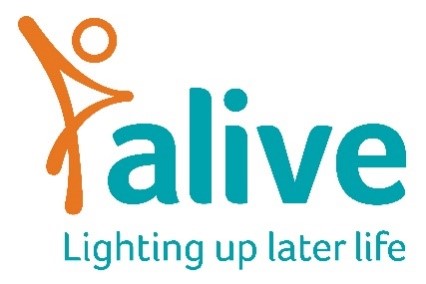 Job Description Position:  DEMENTIA HIT COORDINATOR Reports to:  CEO of Alive Overall Job Purpose:  To provide effective day to day project management to the Dementia Health Integration Team.  To work alongside the three HIT directors (1 clinician, 1 clinical academic, 1 VCSE leader), and work with other partner organisations under the BHP to monitor key milestones and achievements and intervene where required.  Dementia Health Integration Team (HIT) is a team of professionals who are all working together to transform care for people affected by dementia through comprehensive research, integrating and improving care services and support, and by creating dementia-friendly communities. Main tasks and responsibilities Reporting and Documentation  Develop, maintain and monitor project plans, including progress against milestones, deliverables and budget.  Develop and maintain project documentation and procedures including the terms of reference HIT work streams. Obtain regular progress reports from work stream leaders to ensure progress can be assessed against milestones. Develop and maintain a process for recording project outputs and achievements to facilitate and monitor progress in line with milestones.  Prepare reports, including quarterly summaries, annual reports, financial statements and minutes of key meetings to share with members of the HIT and BHP. Customer Services &Support  Ensure professional and quality service standards are maintained and applied within the operational area of activity. Act as first point of contact for the Programme. Planning & Organising  Support the HIT directors and workstream leaders in all project management aspects, including day-to-day project management; development, ownership, management and delivery of work plans; set up and management of project processes; monitoring budgets; reporting and relationship management. Co-ordinate meetings and workshops. Plan meetings and workshops with the support of the administrative assistants from BHP and North Bristol NHS Trust. Plan events such as workshops, training activities, research exchanges and scientific meetings (for up to 100 delegates) Liaison Ensure all project partners are actively engaged with delivery of the project, including delivery against project milestones• Act as communication lead for the Programme and lead the development of the website in liaison with BHP Decision Making  Make decisions with regard to own and team work, ensuringthey are consistent with operational policies.   Recognise when issues should be referred to others and seek advice on how to respond.  Problem Solving  Support the Programme Principal Investigators in managing project risk, including capturing, analysing, reporting of risk, and developing mitigation actions. Continuous Improvement  Acquire requisite specialist knowledge through a positive and self-responsible attitude to staff development and technical training, and encourage the same approach in others. Manage the workload and workflow of the post. Develop and maintain best practice in project management, through the continuous evaluation of work processes and awareness of alternative approaches.  People Management  Support the HIT directors and associated staff in project management of a diverse team to ensure successful delivery of the project objectives Preparation of job descriptions, advertising, co-ordinating interviews and appointments and induction of new staff. Any other duties as required by the HIT lead Directors and workstream lead Directors Person Specification Relevant Experience, Skills and Knowledge Essential Project management experience in an academic, scientific or healthcare environment Experience in successfully delivering multi-participant projects and processes to strict deadlines Experience of co-ordinating, assembling and budgeting projects Excellent record keeping and administrative skills Ability to maintain a project website Desirable Experience of working in an interdisciplinary environment, ideally including experience of working with life sciences or health care Experience of, and interest in, dementia care and research  
Relevant Qualifications Essential An honours degree or equivalent professional experience Desirable A professional project management qualification An honours degree in a health related discipline A postgraduate degree in a health related discipline Communication and Interpersonal Skills A team player; able to persuade and motivate team members and engage participants in the project management process Excellent communication skills Able to develop and maintain effective working relationships Able to work without day to day supervision and delegate effectively Good written and oral communication skills  Able to work to deadlines and under pressure Able to think strategically Other skills required An understanding of the university research and academic culture Willingness to share workload and good practice The post-holder will be an experienced individual who is both innovative and proactive Terms and Conditions of employment Salary:    £26500. (pro rata) plus, contributory pension.  Salaries are paid monthly in arrears and reviewed annually.  Fixed term contact to March 2022. Conditions of employment:    This post is for 2 days a week (0.4) 15. hours a week.  Days to be agreed on appointment of the suitable candidate. Hours can be worked flexibly provided they are between Alive’s core working hours of 9 – 5.  Alive staff work a 7.5-hour day.   Location:   Home based, with flexible working in the Create Centre, Smeaton Road, Bristol, BS 1 6XN as and when required.   
 
Please note: This job description is for guidance.  Employees are expected to be flexible and co-operative and to undertake additional duties as required.  